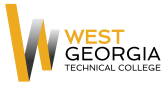 Job AnnouncementPosition:  Business Technology Adjunct Instructor Location: All CampusesDepartment:  Academic AffairsReports to: Associate Dean, School of Business and Public ServicesFLSA Designation: Part time Nature of Duties: Under general supervision prepares lesson plans for classroom instruction for credited technical/occupational courses; prepare standardized course syllabi using provided template; assesses students’ satisfactory progress based on established course grading requirements. May be required to attend professional development training as required for specific classroom or online course delivery. Teaches business technology courses in a classroom/lab/field environment that closely simulates the environment of the industry while maintaining knowledge of current trends and developments in the field.  Provides instruction in the theory and practical applications of business technology courses.  Measures program or departmental student learning outcomes for continuous student improvement and success.  Requires strong computer skills, communication skills, and ability to interact effectively with a diverse student population.Minimum Qualifications:  (candidates must meet all minimum qualifications to be considered)Master’s Degree in Business Education or Master’s degree in a related discipline (ex: Business Administration, Computer Science, Vocational Education) with a minimum of 18 graduate semester hours in the teaching discipline from an accredited institutionValid Driver’s LicensePreferred Qualifications:PhD in Business EducationCertifications: Microsoft Application Specialist; MS Database Administrator; Medical Coding ex: (AAPC, AHIMA, RHIT, RHIA)Teaching experience at the postsecondary levelDirectly related field experienceOnline teaching experienceSalary/Benefits: State of Georgia benefit packageMethod of Application: Interested candidates must complete the electronic application process prior to the closing date at www.westgatech.edu.  Unofficial Transcripts, resume, and proof of applicable certifications\licensure are required for consideration. Official transcripts and prior employment verification required within 30 days of hire for continuous employment.Employment Policy: The Technical College System of Georgia and West Georgia Technical College do not discriminate on the basis of race, color, creed, national or ethnic origin, gender, religion, disability, age, political affiliation or belief, disabled veteran, veteran of the Vietnam Era, or citizenship status (except in those special circumstances permitted or mandated by law) in educational programs, activities, admissions or employment. All applicants will be considered; however, only selected applicants may be interviewed.  Approval of employment does not constitute a contract.  Continued employment is contingent upon job performance and funding.